ČASOVÝ PROGRAM se z důvodu velkého provozu turistů na Stezce nad korunami stromů DEFINITIVNĚ upravuje následovně:        Časový program          NEDĚLE 24.8.2014: 09:00 – 12:00 Prezentace závodníků 12:30 – Start děti do 9 let (2014-2005) na 200 metrů 12:40 – Start děti 10-12 let (2004-2002) na 800 metrů 13:00 – Start hobby běh a starších žák / žákyň 13-15 let (2001-1999) na 1600m 13:30 – Hlavní běh na 21 km16:30 – Vyhlášení výsledkůDOPROVODNÝ PROGRAM:               NEDĚLE 24. 8. 10.00 – 18.00 sport expo Marina a 10.00 – 17.00 testování běžecké obuvi Salomon a GPS hodinek SuuntoTermínNeděle 24. srpna 2014 - 3. ročníkMístoLipno nad Vltavou, start a cíl včetně zázemí je u Aquaparku LipnoTrať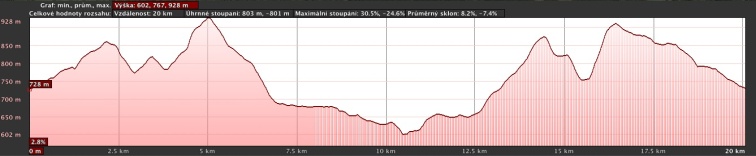 Délka 21km - 1200m převýšení. Součástí běhu je průběh Stezkou korunami stromů!
StartovnéPředem 150Kč
Na místě 200Kč
Děti do 15 let zdarmaKategorie a další tratěHlavní závod

Muži 20-29 let
Muži 30-39 let
Muži 40-49 let
Muži 50-59 let
Muži 60-69 let
Muži 70 let a starší
Ženy 20-34 let
Ženy 35-44 let
Ženy 45-54 let
Ženy 55 let a starší

Další tratě 
Závod na 200 m (předškolní děti)
Závod na 800 m (6-10 let,11-12 let)
Běh na 1600 m (13-15 let, hobby běžci)Další informace3x občerstvovací stanice na trati závodu + jedna v cíli 
Časový limit pro dokončení závodu: 4 hodin